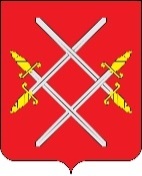 АДМИНИСТРАЦИЯ РУЗСКОГО ГОРОДСКОГО ОКРУГАМОСКОВСКОЙ ОБЛАСТИПОСТАНОВЛЕНИЕот _________________ №________О внесении изменений в постановление Главы Рузского городского округа от 27.11.2017 № 2853 «Об утверждении Положения об оказании платных услуг, предоставляемых муниципальным автономным учреждением «Издательский дом «Подмосковье - запад» (в редакции от 16.02.2018 № 516, от 22.04.2019 №1562)В соответствии с Бюджетным кодексом Российской Федерации, Гражданским кодексом Российской Федерации, Налоговым кодексом Российской Федерации, Федеральным законом от 03.11.2006 №174-ФЗ «Об автономных учреждениях», Федеральным законом от 12.01.1996 N 7-ФЗ «О некоммерческих организациях», Законом РФ от 07.02.1992 N 2300-1 «О защите прав потребителей», руководствуясь Уставом Рузского городского округа, Администрация Рузского городского округа постановляет:Внести в постановление Главы Рузского городского округа от 27.11.2017 № 2853 «Об утверждении Положения об оказании платных услуг, предоставляемых муниципальным автономным учреждением «Издательский дом «Подмосковье - запад» (в редакции от 16.02.2018 №516, от 22.04.2019 №1562) (далее-Постановление) следующие изменения:Перечень платных услуг, оказываемых Муниципальным автономным учреждением «Издательский дом «Подмосковье – запад» в соответствии с видами деятельности, не относящиеся к основным видам деятельности учреждения согласно Устава, изложить в новой редакции (Приложение №1);Размер платы за услуги, оказываемые Муниципальным автономным учреждением «Издательский дом «Подмосковье – запад», изложить в новой редакции (Приложение №2);Опубликовать настоящее постановление в газете «Красное знамя» и разместить на официальном сайте Рузского городского округа в сети «Интернет». Контроль за исполнением настоящего постановления возложить на Первого заместителя Главы Администрации Рузского городского округа Пеняева Ю.А.Глава городского округа                                                                                             Н.Н. ПархоменкоСуворов Дмитрий АлександровичОтдел «Реклама – контроль», заведующий8(49627)24-814, 09107977@mail.ruПриложение № 1 к постановлениюАдминистрации Рузского городского округа Московской областиот «___» ____________ 2022 № _______ПЕРЕЧЕНЬПЛАТНЫХ УСЛУГ, ОКАЗЫВАЕМЫХ МУНИЦИПАЛЬНЫМ АВТОНОМНЫМ УЧРЕЖДЕНИЕМ «ИЗДАТЕЛЬСКИЙ ДОМ «ПОДМОСКОВЬЕ - ЗАПАД»В СООТВЕТСТВИИ С ВИДАМИ ДЕЯТЕЛЬНОСТИ, НЕ ОТНОСЯЩИМИСЯ К ОСНОВНЫМ ВИДАМ ДЕЯТЕЛЬНОСТИ УЧРЕЖДЕНИЯ СОГЛАСНО УСТАВАМуниципальным автономным учреждением «Издательский дом «Подмосковье - запад» в соответствии с Уставом учреждения оказываются следующие виды платных услуг:объявление на радио;изготовление видеопродукции;изготовление рекламного сюжета;услуги полиграфического производства;изготовление рекламных макетов в печатные СМИ, сетевые издания, социальные сети, сайты, полиграфическая верстка;работа телеоператора по району (съемка свадеб, торжеств и других частных мероприятий);прокат роликов на ТВ;прокат аудиороликов на радио;размещение рекламы в газетах и журналах;перезапись материалов на диск заказчика с учетом конвертации видеоматериала в DVD- формат;поздравления на ТВ, радио;оцифровка видеоматериалов;запись видеофильмов о округе;размещение рекламы на энергопринимающем устройстве светодиодном экране;размещение информации рекламного характера на интернет-сайтах.размещение и изготовление рекламы на рекламно-информационных конструкцияхПриложение № 2 к постановлениюАдминистрации Рузского городского округаМосковской областиот «___» ___________ 2022 № _______РАЗМЕР ПЛАТЫЗА УСЛУГИ, ОКАЗЫВАЕМЫЕ МАУ «Издательский дом «Подмосковье – запад»Скидки: Для физлиц (до 50 знаков) – 300 руб./10 показов. Более 10 показов - - 50% скидка.Для ИП и юрлиц (до 50 знаков) – 400 руб./ 10 показов. Повторы-50% скидка.Раздел «Особые условия»Рекламным агентствам предоставляется скидка - до 60% на договорной основе.Банковским и кредитным учреждениям надбавка на размещение рекламы и информации в печатных изданиях, радио и ТВ – до 100% на договорной основе.Услуги полиграфического производстваДопечатные процессы: дизайн (за 1н/час) -800руб, верстка (за 1н/час) -350 руб,корректура (за 1н/час) -300руб, набор (за 1н/час) -350 руб Стоимость бумаги от 45руб.00коп до 120руб.00коп за 1кг в зависимости от плотности, наименования и фирмы производителя. Дизайнерская бумага цена договорная. Листовая офсетная печать красочность 1+0**При увеличении красочности стоимость умножается на количество красок.Листовая офсетная печать красочность 1+0*Цены приведены в рублях без учета стоимости бумаги.При изготовлении продукции, требующей отделочных процессов, стоимость увеличивается от стоимости печати и допечатных процессов:резка – 5%, фальцовка в один сгиб – 10%, шитье скобой – 15%, биговка, перфорация, вырубка отдельных видов продукции.Цветная печать Изготовление визитных карточек	1+0 (черно/белые)	Изготовление визитных карточек	4+0 (полноцвет)	Дизайн визиткиРазмер визитки 90x50. Бумага мелованная матовая. Плотность до 300 гр./м2.Минимальная сумма заказа 400 рублей. Заказы менее 400 руб. рассчитываются по цене 400 руб. При двусторонней печати - коэффициент 1,8 Печать визиток на бумаге "Лен" или дизайнерской бумаге - коэффициент 1,4 Печать визиток на бумаге "ТАЧ КАВЕР" - коэффициент 1,8Дизайнерская бумага* Цена бумаги добавляется к стоимости визиткиБрошюровка и переплетна металлическую пружину		140,00р. + количество листов Х 50коп.одноканальное скрепление			500,00переплет (шитье)				от 600 руб. (количество листов в блоке)	Реставрация книг (индивидуальный расчет- сложность работ)При использовании материалов заказчика – стоимость услуг по брошюровке не меняется; Листоподборка (за 1 лист) –  от 2,00 руб.- 5,00руб.Биговка (1 операция) – 2,00 руб.; Перфорирование (1 лист) – 2,00 руб.; Скрепление документа степлером (1 операция) – 1,00 руб – 5,00 руб.Резка листов формата А3, А4 (1 резка на листе) – 2,00 руб.;  Резка нестандартная (1 резка на листе) – 2,00 руб.; Разброшюровка (1 операция) – 50,00 руб. -150,00 (с заменого канала) Установка пикколо - 4,00 руб.-10,00руб.ПЕРЕПЛЕТ металлическая пружина А4 Ч/Б ПЕЧАТЬ МФУ БУМАГА 80гр./м2ЦВЕТНАЯ ПЕЧАТЬ МФУТиснением фольгой*.Стоимость материала не входит в услугу*Приглашения и открытки (210х200)Цифровая печать. Цена в рублях за штуку, включает стоимость бумаги до 300 гр., резку, биговку, фальцовку.Допечатная обработка и разработка дизайн-макета не включены в стоимость изготовления.Флаеры  А4 (210х100 мм)
Цифровая печать. Цена в рублях за штуку, включает стоимость бумаги до 300 гр., резку, биговку, фальцовку.Допечатная обработка и разработка дизайн-макета не включены в стоимость изготовления.Стоимость ламинирования (пакетное)Книжно-журнальная продукция Формат А3*2Календарь-плакатВыполнение печати 4+4,4+0, (цифра), тиснение фольгой: визитные карточки, приглашения, Печать листовок, буклетов, календарей, фирменных бланков, нанесения нумерации.Бланочная продукция на самокопирующей бумаге.Раздел «Особые условия»Рекламным агентствам предоставляется скидка -до 60% на договорной основе.Банковским и кредитным учреждениям надбавка на размещение рекламы и информации в печатных изданиях, радио и ТВ – до 100% на договорной основе.№ п/пНаименование услуги (работ)Единица измеренияЦена услуги (в рублях) с НДСПо направлению информационной политикиПо направлению информационной политикиПо направлению информационной политикиПо направлению информационной политики1Размещение рекламно-информационных материалов в печатных изданиях формата А3 (16+)1 полоса (без колонтитула, 265х370 мм и с колонтитулом, 265х359 мм)1/2 полосы (265х177,5 мм и 130х370 мм)1/3 полосы (265х117мм и 85х359 мм)1/4 полосы (265х86,8 мм и 130х177,5 мм)1/8 полосы (130х86,8 мм и 60 х 177,5 мм)1/16 полосы (130х40,9 мм и 60 х 86,8 мм)1/32 полосы (60х40,9 мм)30 000,0018 000,0014 000,0011 000,004 000,002 400,001 200,001.1.Размещение строчных объявлений в печатных изданиях формата А3 (16+)Руб./знак150 – до 100 знаков(свыше 100 знаков – 1,5 за символ)1.1.1Скидка на размещение строчных объявлений некоммерческого характера в печатных изданиях формата А3 (16+)%1001.2.Размещение рекламно-информационных материалов в печатных изданиях формата А3(16+) по акциям (супер-акциям), устанавливаемых внутренним приказом руководителя МАУ%20-502Изготовление рекламного модуля для размещения в печатных изданиях формата А3 (16+)1 полоса1/2 полосы1/4 полосы1/8 полосы1/16 полосы1/32 полосы1 500,001 200,001 000,00800,00500,00300,003Надбавка за выбор места размещения модуля на странице%304Скидки за повтор при единовременном заказе:Раз -%3 раза – 5%4 раза – 9%5 раз – 10%от 10 раз – 20%6Размещение рекламно-информационных материалов на сайте www.ruzaria.ruБаннер горизонтальный Баннер вертикальный Баннер с изготовлением макетаБаннер без изготовления макетаШт.Шт.Шт.Шт.4 500/мес. 5 100/мес.1500/ 1 неделя1000/1 неделя6.1Размещение рекламно-информационной статьи с редактированием сайте www.ruzaria.ruРазмещение рекламно – информационной статьи без редактирования сайте www.ruzaria.ru1 шт1 шт  1500/ 1 неделя1000/1 неделя7Изготовление двухминутного рекламно-информационного сюжета (съемка, монтаж, выезд сотрудника) без размещения в эфире и сети интернетЕд.7 000,008Размещение готового рекламно-информационного сюжета до 2 мин. в сети ИнтернетЕд.15 000,009Исходный видеоматериал с обязательным сопроводительным текстом  Ед.1 000,0010Исходный видеоматериал с обязательным сопроводительным текстом, который был передан на следующий день после получения задания  Ед.2 000,0011Готовый телесюжет с текстом, не требующий дополнительного перемонтажа и текстовой переработки, уже вышедший в эфир  или готовящийся к выходу в эфирЕд.1 500,0012Готовый телесюжет, подготовленный с текстом, полностью расшифрованными синхронами, не требующий дальнейшей переработки, переданный    на следующий день после получения заданияЕд.3 000,0013Оперативный видеоматериал на актуальную тему,  подготовленный по обращению и переданный  в течение дня с момента получения заданияЕд.10 000,0014Буклеты1. «Книжка» 1 фальц, формат А42.«Гармошка» 2 фальца. Формат А44. Разработка дизайнаШт.Шт.услуга3 400,00/100шт.3 900,00/100шт.1 100,0015Календари 1. Квартальные 3 спирали, 3 рекламных поля, три календарных блока 297х145 мм,2.Настенные формат А3, 12 листов3.Настольные 210х148. перекидной4.Карманные 7х105. Разработка дизайнаШт.Шт.Шт.Шт.услуга215,00/ шт.750,00/шт.141,00/шт.23,00/шт.1 100,0016Листовки. Формат А4100 шт. односторонние100 шт. двухсторонние1000 шт. односторонние1000 шт. двухсторонниеШт.Шт.Шт.Шт.2 900,003 700,0016 200,0019700,0017Листовки. Формат А5100 шт. односторонние100 шт. двухсторонние1000 шт. односторонние1000 шт. двухсторонниеШт.Шт.Шт.Шт.2 500,003 300,0015 600,0018 600,0018Листовка 170 г/кв.м., 210х297, 400 шт., 4+0Шт.10 000,0019Листовка 150 г./кв.м., 100х210, 1000шт., 4+1Шт.23 000,0020Разработка дизайна листовокуслуга1 100,0021Флайеры105х148100 шт. 4+0100 шт. 4+41000 шт. 4+4Шт.Шт.Шт.3 100,003 600,0027 000,0022Флайеры 150х70100 шт. 4+0100 шт. 4+41000 шт. 4+01 000 шт. 4+4Шт.Шт.Шт.Шт.2 200,002 900,005 600,006 800,0023Флайеры 210х98100 шт. 4+0100 шт. 4+41000 шт. 4+01000 шт. 4+4Шт.Шт.Шт.Шт.3 800,004 200,006 700,007 400,0024Разработка дизайна Флайерауслуга1 700,0025Изготовление баннеров (печать)1 кв.м. 390,0026Изготовление баннеров, печать на бумаге  «Blueback»1 кв.м.350,0027Изготовление Ролл Апа  85х200Шт.7 750,0028Изготовление Ролл Апа  100х200Шт.8 950,0029Дизайнерская разработка рекламной вывескиуслуга5 000,0030Дизайнерская разработка информационной вывескиуслуга4 500,0031Разработка дизайн-макета рекламного щитауслуга2 000,0032Разработка фирменного стиляуслуга25 000,0033Чертеж макетов, фасадов зданий, элементов наружной рекламной поверхностиуслуга8 000,0034Подготовка технического паспорта рекламной конструкции (информационной вывески)услуга5 000,0035Размещение на рекламных щитах баннеров услуга4 000,00/1 шт.36Размещение информации, в том числе рекламной информации, на специальных средствах размещения (брендированных пилонах «Руза заповедная»)1 размер2 размер3 размер4 размер5 размер6 размер7 размеруслуга40 000,0050 000,0060 000,0070 000,0080 000,0090 000,00100 000,0037Демонтаж рекламно-информационной конструкции и средств размещения информации1 шт.10 000,0038Хранение рекламно-информационных конструкций и средств размещения информации.1 сутки2 000,0039Изготовление сувенирных бумажных пакетов (Меловка, глянцевая ламинация, шнур)Размер АРазмер ВРазмер С Матовые, веревочные ручки, люверсы, бумага меловка, 300 г. 25х38х9см.Шт.Шт.Шт.Шт.190,00220,00250,00177,0040Чайная кружка с блюдцем, белая, керамика2 цвета3 цветаШт.Шт.Шт.950,00670,00770,00413. Значок закатной (100 шт.)25 мм.38 мм.56 мм.Шт.Шт.Шт.17,0019,0023,0042Магнит (100 шт.)Акриловый квадратный 65х65Виниловый прямоугольный 10х7Виниловый прямоугольный 6х4Шт.Шт.Шт.37,0021,0014,0043Часы настенные с полиграфической вставкойD1D2Шт.Шт.940,001 200,0044Бейсболка белая с нанесением2 цвета3 цвета4 цвета5 цветовШт.Шт.Шт.Шт.540,00590,00630,00670,0045Футболка белая с нанесением2 цвета3 цвета4 цвета5 цветовШт.Шт.Шт.Шт.620,00690,00750,00810,0046Бумажные флажки на палочке (100 шт.)Размер А (210х98)Размер Б (210х148)Шт.Шт.24,0027,0047Ежедневники с логотипом  формат А5Шт.750,0048Шары надувныеВоздухГелий1 шт.1 шт.62,0078,0049Изготовление и печать фотографийРазмер АРазмер ВРазмер С500,00700,001 200,0050Размещение в эфире радиостанции «Рузское радио» информации о спонсорах выпуска1 500 руб./день51Абонементы на размещение рекламы в эфире радиостанции «Рузское радио»52Абонемент №1(стоимость указана за размещение в месяц)12 выходов 15 секунд12 выходов 20 секунд12 выходов 30 секунд16 000 ,0018 000,0022 000,0053Абонемент №2(стоимость указана за размещение в месяц)11 выходов 15 секунд11 выходов 20 секунд11 выходов 30 секунд15 000 ,0017000,0021 000,0054Абонемент №3(стоимость указана за размещение в месяц)10 выходов 15 секунд10 выходов 20 секунд10 выходов 30 секунд14 000 ,0016 000,0020 000,0055Абонемент №4(стоимость указана за размещение в месяц)9 выходов 15 секунд9 выходов 20 секунд9 выходов 30 секунд13 000 ,0015 000,0019 000,0056Абонемент №5(стоимость указана за размещение в месяц)8 выходов 15 секунд8 выходов 20 секунд8 выходов 30 секунд12 000 ,0014 000,0018 000,0057Абонемент №6(стоимость указана за размещение в месяц)7 выходов 15 секунд7 выходов 20 секунд7 выходов 30 секунд11 000 ,0013 000,0017 000,0058Абонемент №7(стоимость указана за размещение в месяц)6 выходов 15 секунд6 выходов 20 секунд6 выходов 30 секунд10 000 ,0012 000,0016 000,0059Абонемент №8(стоимость указана за размещение в месяц)5 выходов 15 секунд5 выходов 20 секунд5 выходов 30 секунд9 000 ,0011 000,0016 000,0060Изготовление информационного ролика1 голос2 100,0061Изготовление информационного ролика2 голоса3 200,0062Изготовление игрового ролика (рекламная сценка)2 голоса3 900,0063Посекундное размещение рекламного ролика в эфире радиостанции «Рузское радио» (время выхода на 20-й и 50-й минутах каждого часа)06.00-08.0008.00-11.0011.00-17.0017.00-20.0020.00-22.0022.00-00.0000.00-06.0030 секунд30 секунд30 секунд30 секунд30 секунд30 секунд30 секунд400,00550,00460,00550,00460,00400,00220,0064Скидки на размещение рекламных материалов в эфире радиостанции «Рузское радио»Бюджет от 10 000 руб.Бюджет от 15 000 руб.Бюджет от 30 000 руб.Бюджет от 50 000 руб.%%%%5%7%10%15%65Скидки для рекламных агентств    до 50%Скидки для рекламных агентств    до 50%Скидки для рекламных агентств    до 50%Раздел IP TVРаздел IP TVРаздел IP TV1Размещение рекламных роликов в рекламном блоке 1 сек.140 руб.2Спонсорство программы, худфильма ( Минимум срок  кампании - 7 дней.)1 спонсорская заставка – 7 сек.1000 руб.    3Спонсорство программы, худфильма ( Минимум срок  кампании - 7 дней.) для кредитных организаций и банковских учреждений1 спонсорская заставка – 7 сек.5000 руб.А4От 100до 5005,10А4От 501 до 10004,15А4От 1001 до 50003,85А4От 5001до 100003,10А4От 10001до 150002,15 договорнаяА3От 100до 5007,15А3От 501 до 10004,95А5От 100до 5002,85А5От 501 до 10002,45Стоимость печати буклетов А4 (210х297), 2 сложения, полноцветные, бумага мелованнаяСтоимость печати буклетов А4 (210х297), 2 сложения, полноцветные, бумага мелованнаяСтоимость печати буклетов А4 (210х297), 2 сложения, полноцветные, бумага мелованнаяСтоимость печати буклетов А4 (210х297), 2 сложения, полноцветные, бумага мелованнаяСтоимость печати буклетов А4 (210х297), 2 сложения, полноцветные, бумага мелованнаяСтоимость печати буклетов А4 (210х297), 2 сложения, полноцветные, бумага мелованнаяСтоимость печати буклетов А4 (210х297), 2 сложения, полноцветные, бумага мелованнаяСтоимость печати буклетов А4 (210х297), 2 сложения, полноцветные, бумага мелованнаяПлотность,тираж5010020030050010002000115гр./м2 2050 руб.3500 руб.4200 руб.4300 руб.4600 руб.5400 руб.7000 руб.130гр./м2 2450 руб.4100 руб.4300 руб.4400 руб.4800 руб.5600 руб.7300 руб.150гр./м2 2600 руб.4200 руб.4400 руб.4500 руб.4900 руб.5800 руб.7700 руб.170гр./м2 2650 руб.4300 руб.4500 руб.4700 руб.5100 руб.6100 руб.8200 руб.Стоимость печати буклетов А4 (210х297), 1 сложение, полноцветные, бумага мелованнаяСтоимость печати буклетов А4 (210х297), 1 сложение, полноцветные, бумага мелованнаяСтоимость печати буклетов А4 (210х297), 1 сложение, полноцветные, бумага мелованнаяСтоимость печати буклетов А4 (210х297), 1 сложение, полноцветные, бумага мелованнаяСтоимость печати буклетов А4 (210х297), 1 сложение, полноцветные, бумага мелованнаяСтоимость печати буклетов А4 (210х297), 1 сложение, полноцветные, бумага мелованнаяСтоимость печати буклетов А4 (210х297), 1 сложение, полноцветные, бумага мелованнаяСтоимость печати буклетов А4 (210х297), 1 сложение, полноцветные, бумага мелованнаяПлотность,тираж5010020030050010002000115гр./м2 2050 руб.3500 руб.4200 руб.4300 руб.4600 руб.5300 руб.6800 руб.130гр./м2 2400 руб.4100 руб.4200 руб.4400 руб.4700 руб.5500 руб.7100 руб.150гр./м2 2600 руб.4100 руб.4300 руб.4500 руб.4900 руб.5700 руб.7600 руб.170гр./м2 2650 руб.4200 руб.4400 руб.4600 руб.5000 руб.6000 руб.8000 руб.Стоимость печати буклетов А3 (297х420), 1 сложение, полноцветные, бумага мелованнаяСтоимость печати буклетов А3 (297х420), 1 сложение, полноцветные, бумага мелованнаяСтоимость печати буклетов А3 (297х420), 1 сложение, полноцветные, бумага мелованнаяСтоимость печати буклетов А3 (297х420), 1 сложение, полноцветные, бумага мелованнаяСтоимость печати буклетов А3 (297х420), 1 сложение, полноцветные, бумага мелованнаяПлотность,тираж50100200300115гр./м2 3400 руб.5900 руб.6300 руб.6500 руб.130гр./м2 4200 руб.6100 руб.6400 руб.6700 руб.150гр./м2 4500 руб.6200 руб.6500 руб.6800 руб.Стоимость печати буклетов А3 (297х420), 2 сложения, полноцветные, бумага мелованнаяСтоимость печати буклетов А3 (297х420), 2 сложения, полноцветные, бумага мелованнаяСтоимость печати буклетов А3 (297х420), 2 сложения, полноцветные, бумага мелованнаяСтоимость печати буклетов А3 (297х420), 2 сложения, полноцветные, бумага мелованнаяСтоимость печати буклетов А3 (297х420), 2 сложения, полноцветные, бумага мелованнаяСтоимость печати буклетов А3 (297х420), 2 сложения, полноцветные, бумага мелованнаяПлотность,тираж50100200300500115гр./м2 3500 руб.6000 руб.6300 руб.6600 руб.7100 руб.130гр./м2 4200 руб.6100 руб.6400 руб.6700 руб.7300 руб.150гр./м2 4500 руб.6200 руб.6500 руб.6900 руб.7500 руб.Стоимость печати буклетов А5 (148х210), 1 сложениe, полноцветные, бумага мелованнаяСтоимость печати буклетов А5 (148х210), 1 сложениe, полноцветные, бумага мелованнаяСтоимость печати буклетов А5 (148х210), 1 сложениe, полноцветные, бумага мелованнаяСтоимость печати буклетов А5 (148х210), 1 сложениe, полноцветные, бумага мелованнаяСтоимость печати буклетов А5 (148х210), 1 сложениe, полноцветные, бумага мелованнаяСтоимость печати буклетов А5 (148х210), 1 сложениe, полноцветные, бумага мелованнаяСтоимость печати буклетов А5 (148х210), 1 сложениe, полноцветные, бумага мелованнаяСтоимость печати буклетов А5 (148х210), 1 сложениe, полноцветные, бумага мелованнаяПлотность,тираж5010020030050010002000115гр./м2 1200 руб.2050 руб.3500 руб.4100 руб.4300 руб.4600 руб.5400 54руб.130гр./м2 1350 руб.2450 руб.4100 руб.4200 руб.4300 руб.4800 руб.5600 руб.150гр./м2 1450 руб.2600 руб.4200 руб.4300 руб.4500 руб.4900 руб.5800 руб.тираж (шт)стоимость 100350,00200700,003001050,004001400,005001750,00тираж (шт)стоимость100450,00200900,003001350,004001500,005001875.00УслугаСтоимостьМакет визиткиот 350,00Из макета клиента (добавление индивидуальных данных в макет)200,00Материалнадбавка за 1 комплектЛен белый/слоновая кость/шелк/слоновая кость Verona150хромолюкс , Comet , Маджестик400ТВЕРДЫЙ ПЕРЕПЛЕТ ДРУГИХ ФОРМАТОВ (А5; А4 альбомный; А3)*А5: +25%А4 альбомный: +50%А3: +50%тиснение (стандартная надпись на обложке)60-250руб.замена листов без замены канала100руб.замена листов с заменой канала150руб.вклейка кармана CD30-50р. (от размера кармана)вклейка уголка 15х1540р.вшивка файла30р.Количество листовСТАНДАРТдо 60 листов140р + количество  листов Х 50копдо 120 листов160р + количество  листов Х 50копдо 200 листов190р + количество  листов Х 50копКоличество страниц/форматA4A31-300510Количество страниц/форматA4A31-25355026-50304651-1002544Дополнительные варианты бумагиДополнительные варианты бумагиДополнительные варианты бумагиМатериалА4А3100 гр.12120 гр.1,53160 гр.2,54300 гр.10-Лен бел./сл. кость15-Хр. люкс; Comet40-Touche cover50-Самоклейка20-Цветная бумага 160 гр.3-КОПИРОВАНИЕ А4со стеклаКОПИРОВАНИЕ А4+7 рублей к стоимости печатиКОПИРОВАНИЕ А3со стеклаКОПИРОВАНИЕ А3+15 рублей к стоимости печатиТираж50100300500фольгой25 руб.15 руб.8 руб.5 руб.КрасочностьТиражТиражТиражТиражТиражТиражТиражКрасочность1-1011-5051-100101-200201-300301-400401-5004+090 руб.70 руб.52 руб.46 руб.40 руб.36 руб.32 руб.4+4142 руб.110 руб.80 руб.70 руб.60 руб.50 руб.45 руб.КрасочностьТиражТиражТиражТиражТиражТиражТиражКрасочность1-5051-100101-200201-300301-400401-500501-10004+025 руб.18 руб.16 руб.14 руб.14 руб.12 руб.10 руб.4+440 руб.36 руб.30 руб.26 руб.26 руб.20 руб.16 руб.ФОРМАТ / КОЛИЧЕСТВО1-1011-3031-5051-100А360505050А440353025А525201514А620181313ФОРМАТ / КОЛИЧЕСТВО100150200А4(блок, обложка твердый переплет)588,25882,381176,504+01 шт.5 шт.10 шт.30 шт.А320090014003510